REGISTRO FOTOGRÁFICOCARRERA 15 ENTRE CALLES 6,8, 9 Y 10 SUR (4 SEGMENTOS)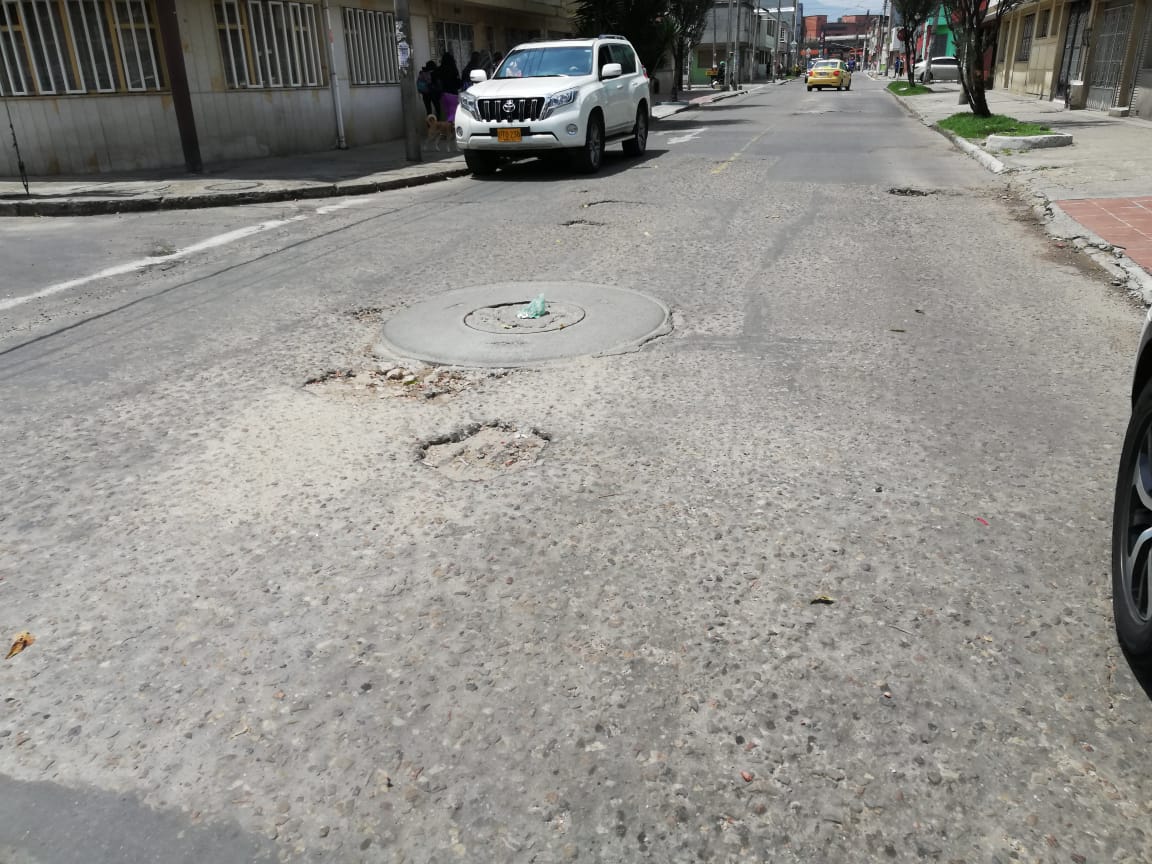 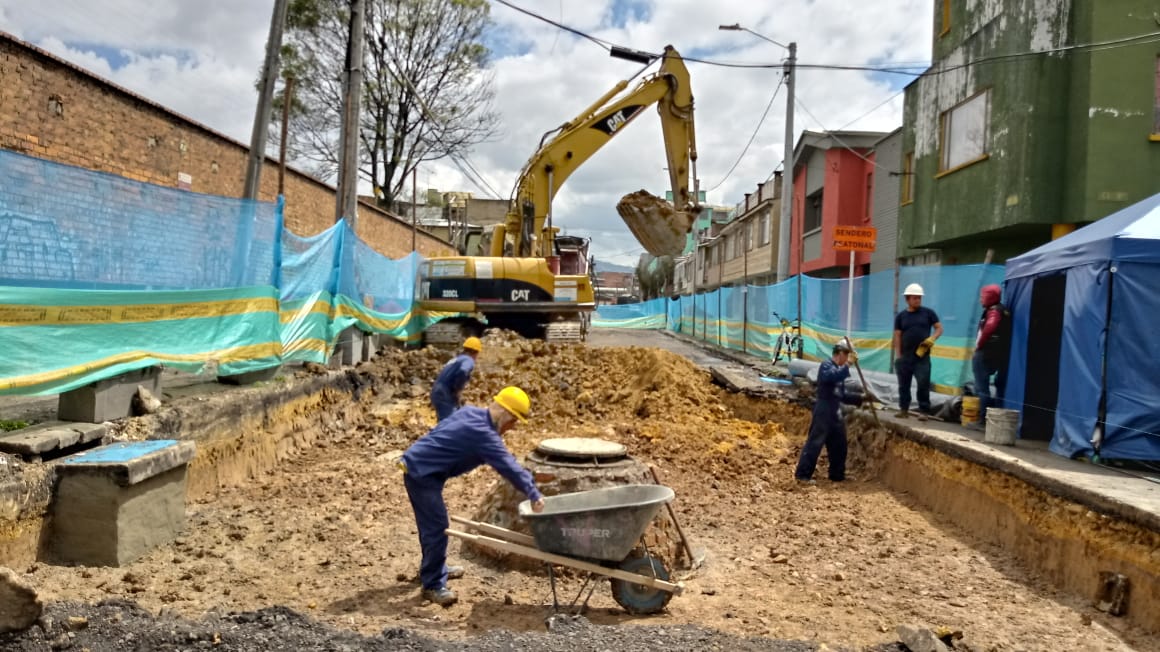 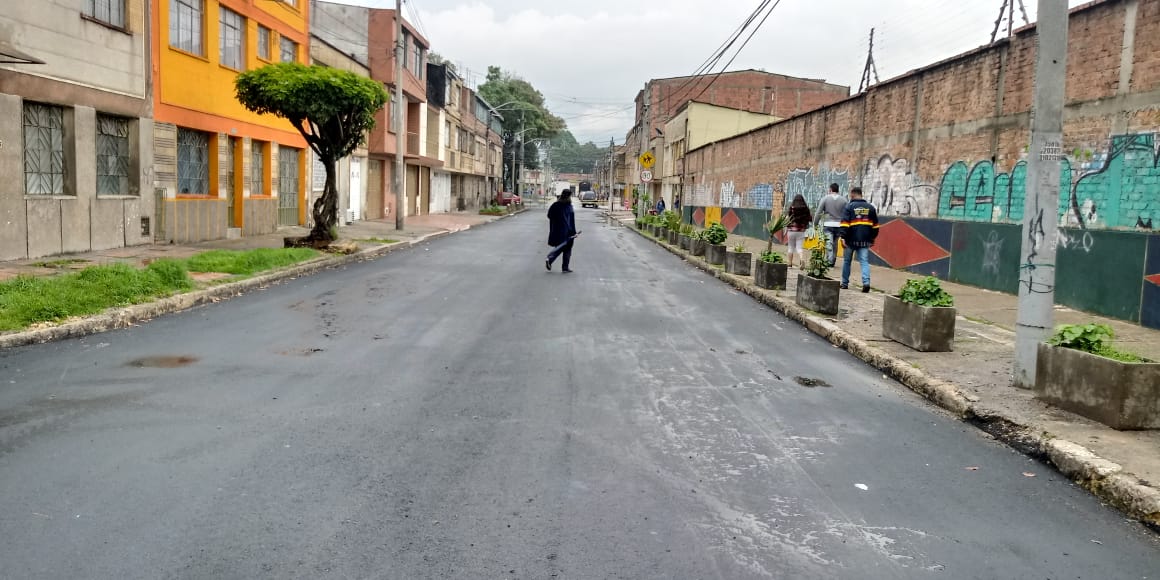 CARRERA 15 ENTRE CALLES 10 SUR Y 10 A SUR 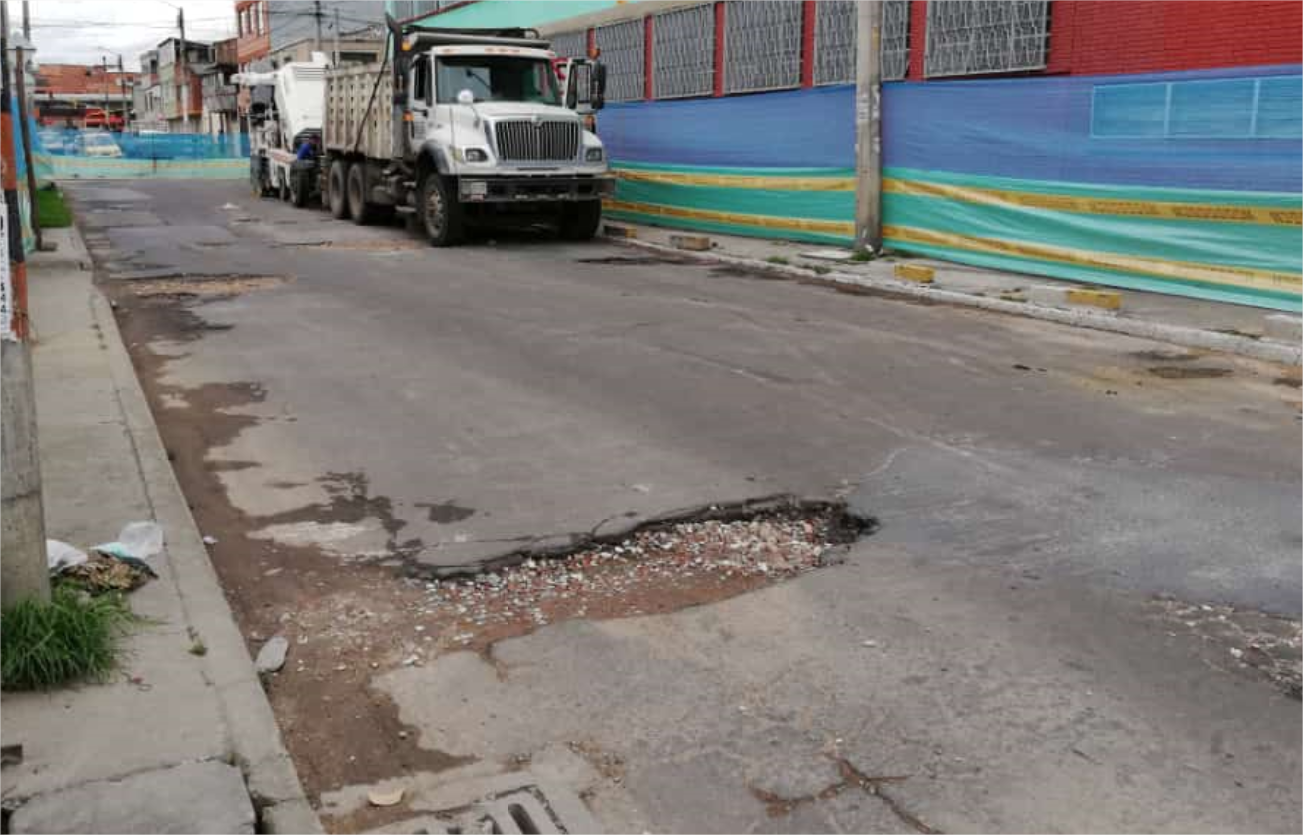 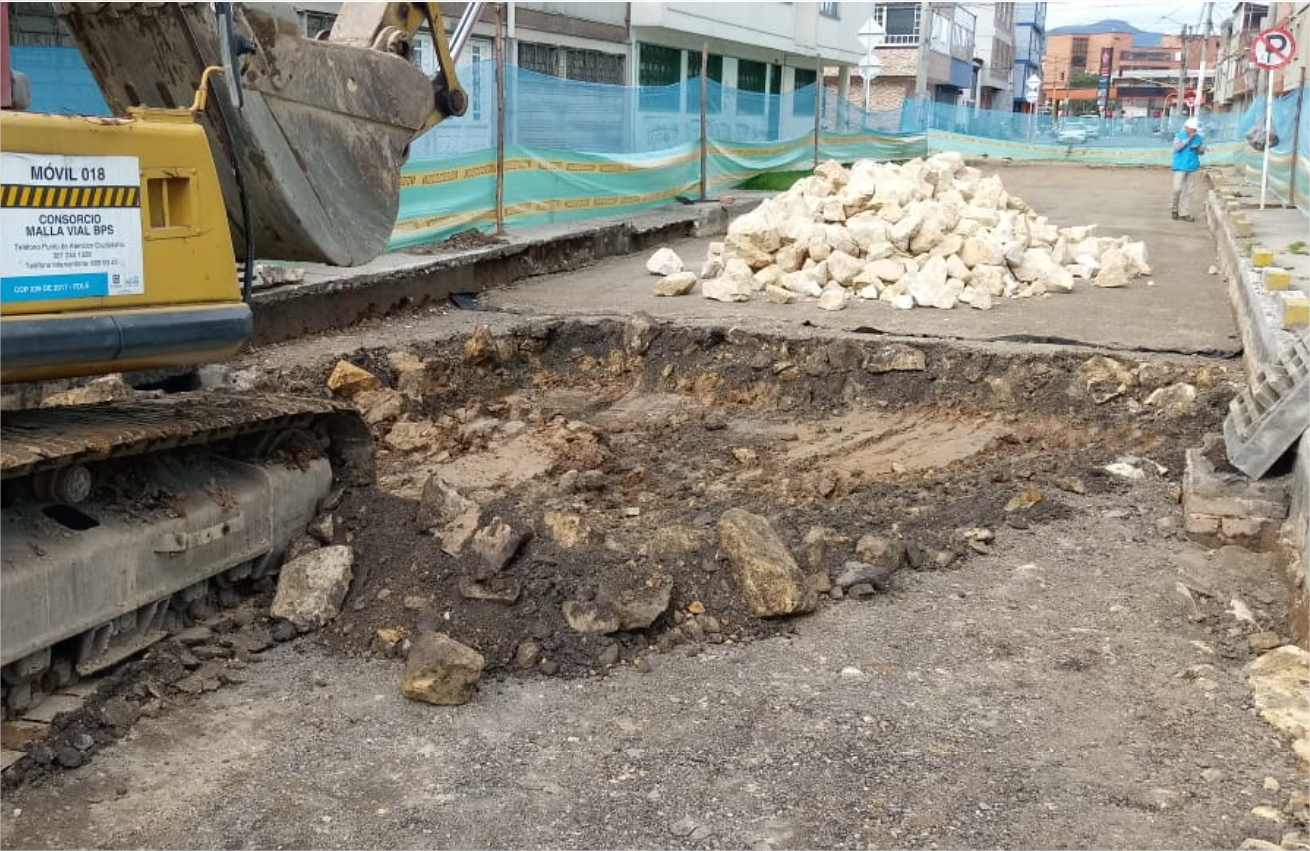 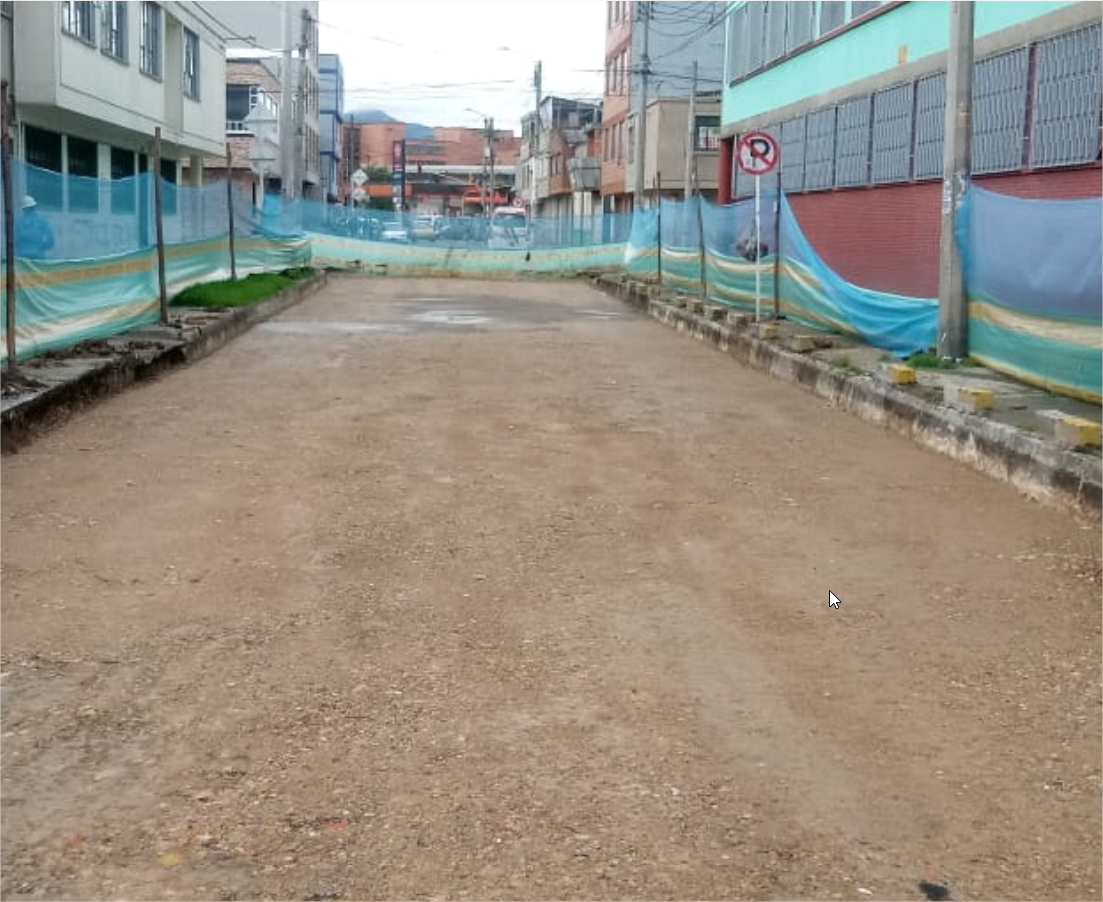 CALLES 10 SUR ENTRE CARRERA 15 Y 15 A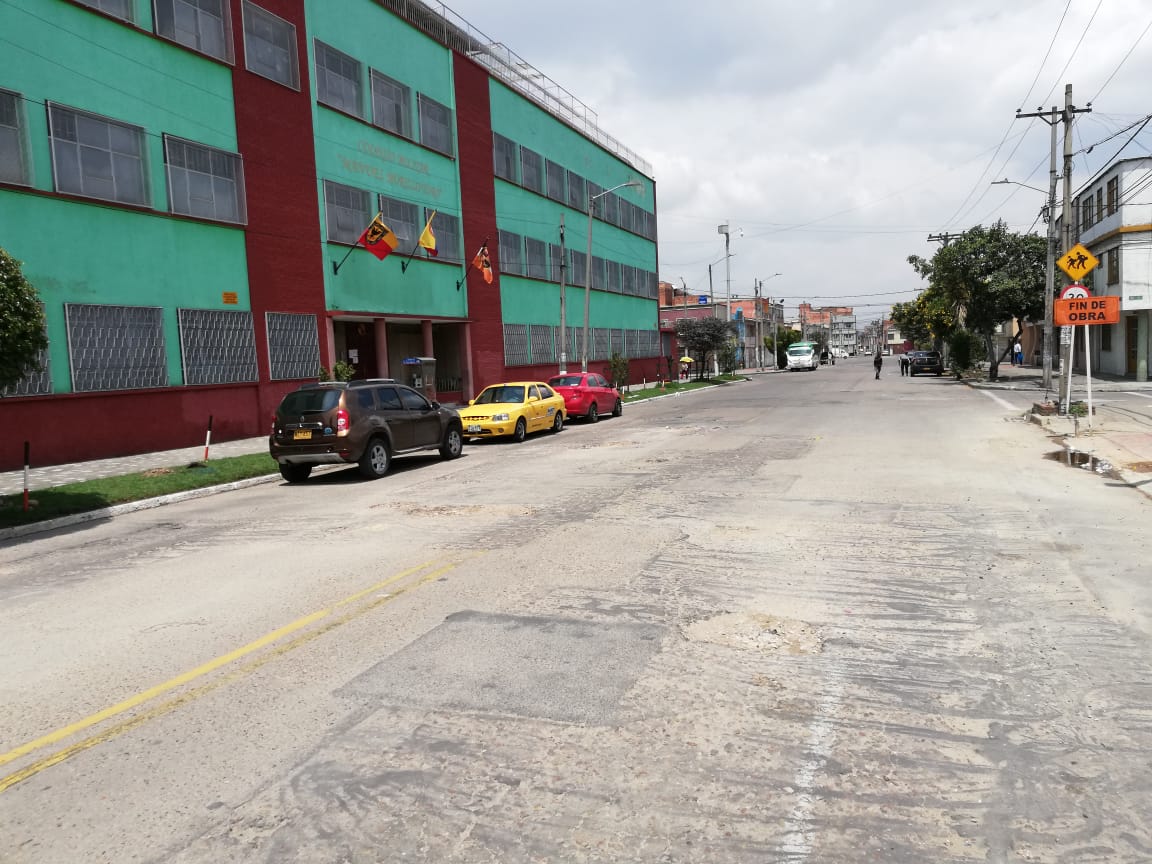 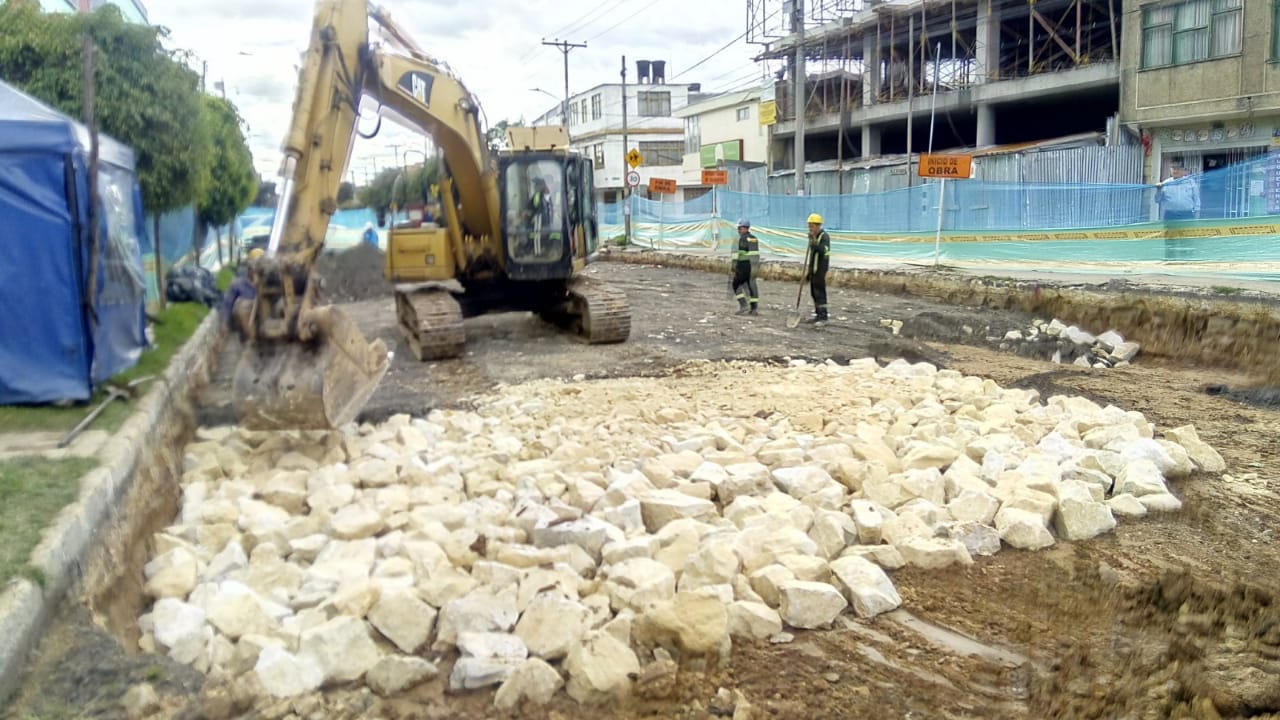 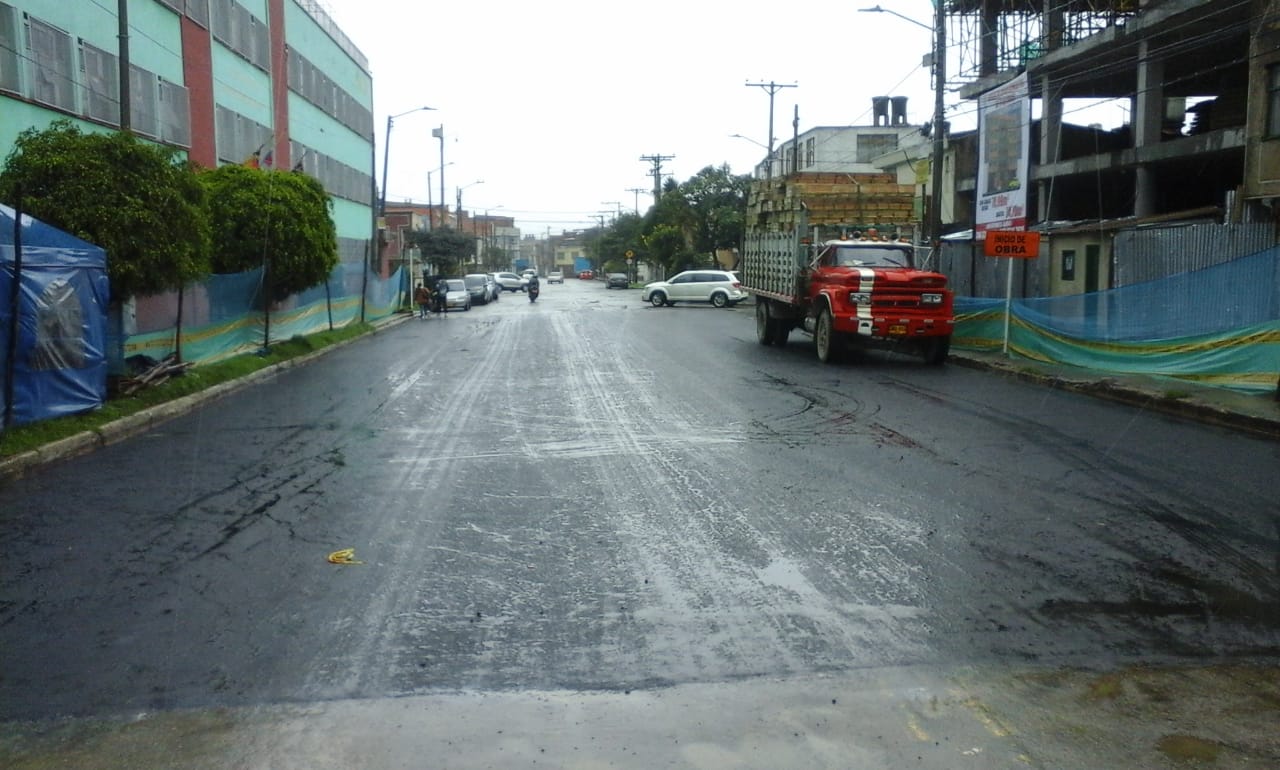 